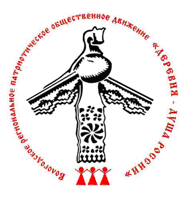 МЕТОДИЧЕСКИЕ  РЕКОМЕНДАЦИИпо межсекторному взаимодействию и ресурсному обеспечению деятельности общественного движения«Деревня – душа России»Вологда2016Методические рекомендации по межсекторному взаимодействию и ресурсному обеспечению деятельности общественного движения «Деревня – душа России» выпущены в рамках проекта «Формирование общественной инфраструктуры в сельских районах Вологодской области». В соответствии с распоряжением Президента РФ от 05.04.2016 № 68-рп проект реализуется на средства гранта, предоставленного Фондом поддержки гражданской активности в малых городах и сельских территориях «Перспектива».В рекомендациях обобщен опыт передовых практик взаимодействия и ресурсного обеспечения деятельности органов местного самоуправления, общественных советов, сельских некоммерческих организаций, инициативных групп граждан, лидеров общественного мнения для совместного решения вопросов социально развития сельских территорий и местных сообществ.Методические рекомендации по межсекторному взаимодействию и ресурсному обеспечению  деятельности  общественного  движения  «Деревня – душа России»,    2016. – 24 с., тираж 300 экз.© Вологодское региональное патриотическое общественное движение «Деревня – душа России». © Некоммерческая организация «Фонд поддержки гражданских инициатив». © Фонд развития малых городов и сёл «Земля Вологодская». ОГЛАВЛЕНИЕВВЕДЕНИЕ…………………………………………………………………………………..……………………………….…..4ГРАЖДАНСКАЯ ИНИЦИАТИВА…………………………………………………………………………………..…...5ЭКОНОМИЧЕСКИЕ И СОЦИАЛЬНЫЕ ОСОБЕННОСТИ СЕЛЬСКИХ ТЕРРИТОРИЙ.................6ПРИОРИТЕТНЫЕ НАПРАВЛЕНИЯ ДЕЯТЕЛЬНОСТИ В СФЕРЕ ОКАЗАНИЯ ОБЩЕСТВЕННО ПОЛЕЗНЫХ УСЛУГ………………………………………………………………...……………….9ПРИОРИТЕТЫ ГОСУДАРСТВЕННОЙ ПОЛИТИКИ В РАЗВИТИИ СЕЛЬСКИХ ТЕРРИТОРИЙ…………………………… ……………………………………………………..………….11ФОНДЫ РАЗВИТИЯ СЕЛЬСКИХ МУНИЦИПАЛЬНЫХ РАЙОНОВ……………………....……………12ПОДДЕРЖКА ИНИЦИАТИВНЫХ ГРУПП ГРАЖДАН……………………………………….....……….….15ВОЛОГОДСКИЙ ОБЛАСТНОЙ РЕСУРСНЫЙ ЦЕНТР…………………………….......………..….………16СОЦИАЛЬНОЕ ПРЕДПРИНИМАТЕЛЬСТВО……………………………………………………..………....…17СОЦИАЛЬНОЕ ПРОЕКТИРОВАНИЕ……………………………………………………………………….……….19ЭКОНОМИКА В СОЦИАЛЬНОЙ СФЕРЕ………………………………………………………………………....21ОБЩЕСТВЕННОЕ ДВИЖЕНИЕ «ДЕРЕВНЯ – ДУША РОССИИ»: ПРИНЦИПЫ, ОСОБЕННОСТИ, ОРГАНИЗАЦИОННО-ПРАВОВЫЕ ФОРМЫ……………......….22ВВЕДЕНИЕВелико значение так называемых малых дел. Но, складываясь, они составляют дела большие. Без малых дел, которые заключают в себе инициативы простого труженика-гражданина и бесценный духовный опыт нации, невозможны никакие грандиозные планы и программы. Из провинциального Тарногского Городка вышел девиз «Деревня – душа России», определивший в короткое время поведение и устремления больших групп людей и организаций страны. Он обратился в задачу великого обновления нашей жизни, возрождения деревни, подъема сельского хозяйства, реконструкции производства. К постановке и решению всех этих чисто экономических и практических задач подтолкнул патриотический призыв к возрождению всего нашего духовного хозяйства. В марте 2016 года в Вологде проходил форум Северо-Западного федерального округа «Деревня – душа России». Он дал старт аналогичным мероприятиям в других регионах страны. Дискуссии на форумах показали, что развитие сельских территорий не идет как по маслу. Нерешенными остаются многие проблемы.Первый камень на пути развития – безверие и пассивность сельского населения. На одной из секций вологодского форума «Гражданская активность – основа развития сельских территорий» были представлены исследовательские материалы Института социально-экономического развития территорий РАН. Ученые зафиксировали, что в 2015 году произошло снижение уровня доверия населения сельских районов к большинству органов власти и общественных структур. С другой стороны, лишь только 7 процентов сельских жителей чувствуют себя ответственными за состояние дел в своем районе, что в два раза ниже показателя предыдущего 2014 года. Подавляющее большинство людей считают, что в нынешних условиях они не могут лично повлиять на позитивные изменения в районе и области. Второй камень на пути развития – отсутствие сплоченности и согласия в социуме. Социологические исследования ИСЭРТ РАН показали, что лишь немногим более 10 процентов опрошенных заявили, что в стране есть согласие и сплоченность, остальные же придерживаются иного мнения или затрудняются ответить на поставленный вопрос. Вместе с тем, в сельском сообществе люди готовы объединяться с другими людьми для совместных действий, если их идеи и интересы совпадают (45,6 процента опрошенных). Налицо наличие устойчивого общественного запроса на объединение людей вокруг общей цели. Но этот потенциал не используется.Третий камень на пути развития – наличие многочисленных причин, препятствующих проявлению людьми своей гражданской позиции. К их числу относятся: безразличие к общим делам и индивидуализм, привычка надеяться на готовое, отсутствие способности к организации, недостаток знаний и компетентности, неверие оказать влияние на решения власти, опасения негативной реакции со стороны окружающих, боязнь преследования властных и правоохранительных структур.Кто может убрать эти препятствия на пути развития деревни? Только понимающий человек, ибо любое дело начинается с человека и кончается им же. Понявший корень проблем не замедлит действовать.Вологодское региональное патриотическое общественное движение «Деревня – душа России» обратило внимание общества и государства на деревню как наше национальное достояние и источник могущества России. На самом высоком государственном уровне общественное движение поставило вопрос о поддержке гражданских инициатив человека-хозяина, человека с развитым самосознанием и обостренной гражданской совестью. В результате, Президент РФ в своем Обращении к Федеральному Собранию Российской Федерации объявил о создании общероссийского грантооператора для села. Им стал Фонд «Перспектива» - грантооператор для гражданских инициатив в сельских территориях и малых городах России. В 2016 – 2017 годах на территории сельских муниципальных районов Вологодской области реализуются три Президентских гранта по поддержке следующих проектов:«Формирование общественной инфраструктуры в сельских районах Вологодской области» - грантополучатель Вологодское региональное патриотическое общественное движение «Деревня – душа России»;«Вологодский областной ресурсный центр «Деревня – душа России» - грантополучатель НКО «Фонд поддержки гражданских инициатив».«Межрегиональный фольклорный фестиваль «Деревня – душа России» - грантополучатель Фонд развития малых городов и сёл «Земля Вологодская»;ГРАЖДАНСКАЯ ИНИЦИАТИВАЗначимость гражданских инициатив постепенно возрастает. В одних случаях через инициативу люди пытаются решить свои проблемы, в других – причиной инициативы становится гражданский протест. В данном контексте нас интересует инициатива неравнодушных людей к чужим проблемам, попытка активно всем помочь. Такие люди обладают природными качествами лидера. Они стремятся воплотить в жизнь свои идеалы, просветить обездоленные социальные группы, помочь другим самосовершенствоваться. Их волнует духовное состояние общества. Но без поддержки окружающих благородные усилия одного человека зачастую ставят его в позицию белой вороны. На сплоченность сельского сообщества оказывают отрицательное влияние разделения по признакам партийности, имущественного и социального положения. В этом отношении общественные движения на селе вносят свой позитивный вклад в преодоление классового разделения людей, проживающих в малых городах и селах, где практически все друг друга знают по конкретным делам. При этом статусные атрибуты уходят на второй план, если человек на своем посту ставит общественные интересы впереди личных. В последние годы значительно возросла консолидирующая роль Общественной палаты РФ, общественных палат регионов, общественных советов, Общероссийского народного фронта, Общероссийской общественной организации «Опора России», в результате чего в стране четко обозначился тренд на формирование влиятельных общественных структур на внепартийной основе. Федеральным законодательством выделены в отдельные группы социально ответственные некоммерческие организации и некоммерческие организации – исполнители общественно полезных услуг, которые обрели право на приоритетное получение мер государственной поддержки. В 2014 году было создано Вологодское региональное патриотическое общественное движение «Деревня – душа России» (далее – Движение). С самого начала учредители ставили задачу сделать это общественное движение массовым. При поддержке Общественной палаты Российской Федерации в 2015 году проект получил широкую известность. В 2016 году в стране прошли межрегиональные форумы «Деревня – душа России» во всех федеральных округах. Движение выработало единую приоритетную направленность – развитие сельских территорий страны: экономика, культура, социальная сфера. В Вологодской области предстоит большая работа по формированию первичного структурного звена Движения в сельских муниципальных районах. Инициатива вернулась на места, где предстоит вершить конкретные дела с пользой для местных сообществ.По результатам опроса, проведенного в 2016 году, были выявлены следующие основные мотивы людей к объединению (в %):Одновременно проводился опрос руководителей общественных организаций, лидеров общественного мнения, гражданских активистов, которые указали на следующие механизмы стимулирования гражданской активности:Гранты для поддержки общественно значимых проектов.Возможность привлечения финансовых ресурсов из местных источников: благотворительность, муниципальный заказ, поддержка местных предприятий.Обучение социальному проектированию, коммуникативным технологиям, экономике и финансам.Юридическая и консультационная поддержка.Информационно-методическое обеспечение.Обмен  опытом  работы:   тематические семинары,   круглые столы,   конференции, фестивали, мастер-классы.Профессиональный и карьерный рост.Компенсация расходов для добровольцев: проезд, связь, питание.Моральные и материальные стимулы: призы, премии, грамоты, звания.Стимулы для привлечения бизнеса: статусные звания (принадлежность к определенной гильдии, предпринимательскому товариществу, попечительству и т.п.), приоритеты в получении государственного и муниципального заказа, представительство территории в официальных мероприятиях, право решающего голоса в решении вопросов местного значения и т.п.).Участие  в общественной работе представителей  органов власти и местного самоуправления (депутатов, государственных и муниципальных служащих).Обсуждение проектов планов развития территорий, а также вопросов гражданского участия: экология, грамотное землепользование, формирование туристической привлекательности поселения, местные промыслы и ремесла, традиции местности и фольклор, культура быта, содержание частных домовладений и прилегающей территории, местные сборы и общественные работы.ЭКОНОМИЧЕСКИЕ И СОЦИАЛЬНЫЕ ОСОБЕННОСТИ СЕЛЬСКИХ ТЕРРИТОРИЙ
Движение, приходя со своим уставом в сельский район, исходит из наличия уже существующих общественных формирований на каждой конкретной территории, а также учитывает местные условия состояния экономики, социальной сферы и гражданской активности населения. 
В настоящее время в большинстве муниципальных районов созданы общественные советы, в некоторых местах действуют ТОСы, возрождается институт старост, работают местные общественные организации ветеранов, инвалидов, женские и молодежные организации, инициативные группы. Большинство этих общественных формирований не имеют статуса юридического лица, что ограничивает их возможности для получения финансовой и иной имущественной поддержки.
В Стратегии устойчивого развития сельских территорий Российской Федерации на период до 2030 года предусмотрены четыре варианта наборов мер, учитывающих уровень развития регионов: 

1. В регионах с преимущественно аграрной специализацией сельской местности, благоприятными природными и социальными условиями ее развития необходимо использовать набор следующих универсальных мер, направленных на развитие сельской экономики и повышение уровня жизни сельского населения: диверсификация сельской экономики, поддержка всех видов бизнеса в сельской местности, создающих рабочие места, малого бизнеса и всех форм самозанятости, особенно сельского туризма и ремесел; повышение качества жизни и доступа сельского населения к жилью и качественным социальным услугам; обеспечение  развития  рыночной  инфраструктуры и повышение   доступа  мелких и средних товаропроизводителей к рынкам сбыта сельскохозяйственной продукции; расширение доступа сельского населения к ресурсам развития, развитие сельского самоуправления, поддержка инициатив сельских сообществ; поддержка сельской кооперации. 2. В регионах с полифункциональной сельской экономикой,  хозяйством пригородного типа и благоприятными социальными условиями развития сельской местности, характеризующихся высокой плотностью  населения, развитой инфраструктурой и активным жилищным строительством при высокопродуктивном сельскохозяйственном производстве, политика в области развития сельских территорий должна проводиться в основном по следующим направлениям: поддержка  высокопродуктивного  сельского хозяйства,  ориентированного на производство высококачественного сырья и продовольствия для обеспечения жителей гг. Москвы, Санкт-Петербурга и других крупных городов России продуктами отечественного производства; создание  условий  для развития  сельскохозяйственных  рынков, в том числе кооперативных;сохранение  и восстановление  природных  и  аграрных  ландшафтов, развитие экологически ориентированного сельского хозяйства, повышающего устойчивость экосистем и обеспечивающего жизнь и деятельность людей, проживающих в сельской местности, а также рекреацию городского населения; совершенствование земельных отношений и прекращение нерационального перевода земель сельскохозяйственного назначения в другие категории, поддержка промышленной и инфраструктурной субурбанизации, способствующей диверсификации сельской экономики и появлению новых рабочих мест для селян; содействие диверсификации сельской экономики на территориях пригородного типа, поддержка развития малого предпринимательства, в том числе крестьянских (фермерских) хозяйств и сельскохозяйственных кооперативов, для создания новых рабочих мест в сельской местности; содействие  миграции  населения  в сельскую местность, поощрение строительства частных домов, поддержка сельских инфраструктурных проектов (благодаря увеличению миграционных потоков в сельскую местность, в том числе рекреационного характера, расширение сферы обслуживания приведет к созданию новых рабочих мест и развитию мелкого предпринимательства). 3. Регионы с неблагоприятными социальными условиями развития сельской местности страдают главным образом от депопуляции, для преодоления которой необходим комплекс следующих мер: проведение  специальной  демографической политики,  включая  усиление государственной поддержки семей, имеющих детей, и оказание дополнительной поддержки социально уязвимым семьям - многодетным, малообеспеченным, неполным, воспитывающим детей-инвалидов, разработку мер по сохранению и укреплению здоровья, формированию мотивации ведения здорового образа жизни, сокращению смертности населения, миграционного оттока и повышению миграционной привлекательности этих территорий, а также по содействию занятости населения; развитие социальной инфраструктуры,  включая разработку специальных программ по сохранению доступа населения к учреждениям здравоохранения и образования, улучшению транспортной доступности, развитию инженерно-бытовой инфраструктуры (доступ к сетевому газу, водопроводу и канализации);обеспечение специальной поддержки сельского хозяйства, включая осуществление перехода на более экстенсивные и менее трудоемкие отрасли сельского хозяйства в периферийных районах (пастбищное животноводство, выращивание трав), а также облегчение доступа к кредитам, оказание помощи в обновлении техники и закупке кормов, предоставление дотаций к закупочным ценам на молоко со стимулированием продуктивности;диверсификация  сельской  экономики, включая развитие несельскохозяйственных отраслей сельской экономики по таким направлениям, как развитие лесного хозяйства и деревообработки, лесопереработки, ремесел, сохранение традиционного культурного ландшафта, сельской архитектуры, а также развитие сферы обслуживания туристов; сохранение освоенности территорий, включая введение таких мер, как поддержка крестьянских (фермерских) хозяйств и малого бизнеса, осуществляющих свою деятельность в сельской местности, реализация политики по привлечению соотечественников из стран ближнего зарубежья, расширение сезонного дачного заселения удаленных деревень; выделение  в каждом регионе депрессивных районов и предоставление адресных субсидий жителям этих районов. 4. Для развития регионов со слабой очаговой освоенностью сельской местности и неблагоприятными природно-климатическими условиями необходимо выполнение следующих мер: разработка  программы  обеспечения доступа сельского населения к основным социальным услугам (магазины, больницы, школы, учреждения культуры, доступ к телевидению, сотовой связи и сети "Интернет"), включая развитие доступного авиатранспорта и речного транспорта; разработка на основе внутрирегионального зонирования и выделения депрессивных районов программы финансовой поддержки населения, заключающейся в предоставлении адресных субсидий жителям депрессивных районов; сохранение  традиционной  культуры  коренных  малочисленных   народов, стимулирование активности сельских сообществ путем выделения грантов на развитие народного творчества, проведение фестивалей;развитие малого предпринимательства, включая введение таких мер экономической поддержки, как льготное кредитование и налогообложение, развитие бизнес-консультирования, упрощенная процедура регистрации и отчетности, создание и развитие сельской кооперации.ПРИОРИТЕТНЫЕ НАПРАВЛЕНИЯ ДЕЯТЕЛЬНОСТИВ СФЕРЕ ОКАЗАНИЯ ОБЩЕСТВЕННО ПОЛЕЗНЫХ УСЛУГВ целях стимулирования деятельности социально ориентированных некоммерческих организаций, направленной на решение социальных проблем, развитие гражданского общества, в том числе в сельской местности, Президент Российской Федерации своим Указом от 8 августа 2016 г. № 398 утвердил приоритетные направления деятельности в сфере оказания общественно полезных услуг:1. Деятельность по оказанию социально-бытовых услуг, направленных на поддержание жизнедеятельности получателей услуг в быту.2. Деятельность по оказанию социально-медицинских услуг, направленных на поддержание и сохранение здоровья получателей социальных услуг путем организации ухода, оказания содействия в проведении оздоровительных мероприятий, систематического наблюдения за получателями социальных услуг для выявления отклонений в состоянии их здоровья.3. Деятельность по оказанию социально-психологических услуг, предусматривающих оказание помощи в коррекции психологического состояния получателей социальных услуг для адаптации в социальной среде.4. Деятельность по оказанию социально-педагогических услуг, направленных на профилактику отклонений в поведении и развитии личности получателей социальных услуг, формирование у них позитивных интересов, оказание помощи семье в воспитании детей.5. Деятельность по оказанию социально-трудовых услуг, направленных на оказание помощи в трудоустройстве и в решении иных проблем, связных с трудовой адаптацией, содействие трудоустройству и трудовой адаптации молодежи, матерей с детьми, инвалидов, граждан пожилого возраста, лиц, освободившихся из мест заключения.6. Деятельность по оказанию услуг, предусматривающих повышение коммуникативного потенциала получателей социальных услуг, имеющих ограничения жизнедеятельности, реабилитацию и социальную адаптацию инвалидов, социальное сопровождение семей, воспитывающих детей с ограниченными возможностями здоровья.7. Деятельность по оказанию социальной помощи детям, инвалидам, гражданам пожилого возраста, лицам, находящимся в трудной жизненной ситуации, в том числе пострадавшим в результате стихийных бедствий, экологических, техногенных и иных катастроф, социальных, национальных, религиозных конфликтов, беженцам и вынужденным переселенцам, а также по их социальному сопровождению.8. Деятельность по профилактике безнадзорности и правонарушений несовершеннолетних. 9. Деятельность по профилактике социального сиротства, включая психолого-педагогическое и социальное сопровождение семей для предотвращения отказа от новорожденного ребенка, сокращения случаев лишения родительских прав.10. Деятельность по оказанию социальных услуг, направленных на социальную адаптацию и семейное устройство детей, оставшихся без попечения родителей.11. Деятельность по организации отдыха и оздоровления детей, в том числе детей с ограниченными возможностями здоровья, и детей, находящихся в трудной жизненной ситуации.12. Деятельность по оказанию услуг в сфере дошкольного и общего образования, дополнительного образования детей.13. Деятельность по оказанию психолого-педагогической, медицинской и социальной помощи обучающимся, испытывающим трудности в освоении основных общеобразовательных программ, развитии и социальной адаптации.14. Деятельность по оказанию услуг в сфере дополнительного образования граждан пожилого возраста и инвалидов.15. Деятельность по оказанию услуг в сфере дополнительного образования сотрудников и добровольцев социально ориентированных некоммерческих организаций, направленного на повышение качества предоставления услуг такими организациями.16. Деятельность по профилактике социально значимых заболеваний, курения, алкоголизма, наркомании, включая просвещение и информирование граждан о фактах риска для их здоровья, формирование мотивации к ведению здорового образа жизни.17. Деятельность по оказанию услуг, предусматривающих медико-социальное сопровождение лиц, страдающих тяжелыми заболеваниями, и лиц, нуждающихся в паллиативной помощи, включая организацию оказания паллиативной помощи и содействие ее оказанию.18. Деятельность по оказанию услуг, направленных на медико-социальную реабилитацию лиц с алкогольной, наркотической или иной токсической зависимостью.19. Деятельность по оказанию услуг в области физической культуры и массового спорта.20. Деятельность по сбору, обобщению и анализу информации о качестве оказания услуг организациями культуры, социального обслуживания, медицинскими и образовательными организациями, осуществляемая организацией-оператором.ПРИОРИТЕТЫ ГОСУДАРСТВЕННОЙ ПОЛИТИКИ В РАЗВИТИИ СЕЛЬСКИХ ТЕРРИТОРИЙКак отмечается в Стратегии устойчивого развития сельских территорий Российской Федерации на период до 2030 года, государственная политика в предстоящий период основывается, в частности, на следующих принципах:партнерства между государством, органами местного самоуправления, бизнесом и сельским населением на основе реального механизма взаимодействия;расширения вариативности форм организации местного самоуправления, институтов гражданского общества, всех форм кооперации;привлечения внебюджетных источников финансирования.В августе 2016 года в Общественной палате РФ прошел круглый стол на тему «Как объединить усилия различных ведомств и организаций для получения максимального эффекта в развитии российского села?». Участники обратили особое внимание на отсутствие скоординированного и четкого межведомственного подхода, который должен способствовать развитию сельских территорий. Признана необходимость проведения анализа государственных, федеральных, ведомственных иных программ, находящихся в зоне ответственности каждого ведомства и содержащихся в них инструментов финансовой, организационной и информационной поддержки села. По итогам анализа создается «Карта ресурсов развития российского села». Одобрено предложение по разработке пилотного проекта по межведомственному и межсекторному взаимодействию в развитии сельских территорий, которое впервые прозвучало на форумах «Деревня – душа России». Началось формирование «Банка успешных проектов развития сельских территорий».Одной из приоритетных задач государственной политики является внедрение механизма формирования ресурсов для обеспечения и поддержки активности граждан (сельского населения). Правительство РФ в 2009 году одобрило Концепцию содействия развитию благотворительной деятельности и добровольчества в Российской Федерации, которая вобрала в себя имеющийся на тот момент мировой и отечественный опыт. Субъектам Российской Федерации и муниципальным образованиям, среди прочих мер, было рекомендовано в целях привлечения дополнительных финансовых ресурсов оказывать поддержку в формировании целевого капитала некоммерческих организаций, а также создание фондов, в которых средства из местного бюджета и внебюджетных источников аккумулируются и распределяются на конкурсной основе для решения задач социального развития территории. К управлению такими фондами привлекаются на паритетной основе представители органов власти субъекта Российской Федерации, местного самоуправления, предпринимателей и некоммерческих организаций. Опыт показал, что создавать целевые капиталы (эндаументы) оказалось под силу лишь крупным коммерческим структурам. Эндаументы получили ограниченное распространение в основном в сфере престижного высшего образования. Доходность от размещения капитализированных средств в процентном отношении невелика, так как «съедается» высоким уровнем инфляции и затратами на управление капиталами. В нынешних условиях создавать такие капиталы для сельских НКО нереально.Вторая предложенная форма аккумулирования средств из бюджетных и внебюджетных источников приемлема для любого уровня органов местного самоуправления Вологодской области, что показывает успешный опыт деятельности фондов развития на паритетных условиях в 27 субъектах РФ. Продвижением этой технологии в Вологодской области занимается Фонд развития малых городов и сёл «Земля Вологодская».ФОНДЫ РАЗВИТИЯ СЕЛЬСКИХ МУНИЦИПАЛЬНЫХ РАЙОНОВСоциальные фонды развития – это партнерские организации, которые создаются с целью социально-экономического развития территорий. Трехсторонние коалиции (власть, бизнес, общество) решают проблемы местного уровня, формируют устойчивые партнерские связи и выстраивают коммуникационные сети как фундамент дальнейшего сотрудничества.Фонд развития сельского муниципального района регистрируется как некоммерческая организация. Принцип его деятельности и управления очень прост. В управлении фондом участвуют несколько органов:Совет учредителей. В него входят по одному представителю от учредителей: предпринимательских структур и некоммерческих организаций, а также граждане, принявшие участие в учредительном собрании.Попечительский (наблюдательный) совет – стратегический орган в деятельности фонда. Попечительский (наблюдательный) совет осуществляет надзор за деятельностью организации, использованием средств организации, соблюдением законодательства. Попечительский (наблюдательный) совет оказывает поддержку фонду в привлечении ресурсов для его деятельности. К участию в совете приглашаются руководители органов местного самоуправления, представители предпринимательского сообщества и влиятельных общественных организаций.Правление организации является постоянно действующим коллегиальным исполнительным органом. Именно этот орган занимается подготовкой плана и годового отчета, определяет внутреннюю структуру органов организации и утверждает положение о них. К компетенции правления относятся все кадровые вопросы деятельности фонда, включая назначение директора, и правила внутреннего распорядка. Правление также утверждает административные расходы фонда. Но главной задачей правления является распределение средств на конкурсной основе, то есть выполнение функции грантового комитета, а также утверждение благотворительных программ организации. В состав правления могут входить представители учредителей и благотворителей, органов власти, эксперты.Создание фонда происходит в несколько этапов. Основная задача первого этапа – создание инициативной группы, которая поможет представителям власти, бизнеса и некоммерческих организаций понять идею модели фонда развития. На этом этапе на встречи потенциальных учредителей фонда для консультаций обычно приглашаются специалисты и эксперты специализированных организаций (ресурсных центров для НКО). Во время таких встреч разъясняются все непонятные вопросы и согласуются предложения по организации фонда на данной территории.На втором этапе ведется разработка устава и привлекаются организации, которые могут выступить в числе учредителей фонда. Учредителями фонда могут быть коммерческие структуры, частные лица, а также некоммерческие организации. Организации-учредители делегируют своих представителей в совет учредителей и могут входить в попечительский (наблюдательный) совет и правление фонда. В попечительский (наблюдательный) совет и правление фонда могут входить также представители власти и общественности, не являющиеся учредителями фонда.При формировании органов управления фонда используется принцип баланса: желательно, чтобы представительство предпринимательских структур, местных органов самоуправления и общественности в этих органах было одинаковым.Третьим этапом создания фонда, который наступает после регистрации, является определение конкретных направлений деятельности для социального развития территории. Выбранные цели должны быть понятны местному сообществу и могли обеспечить получение финансирования из внебюджетных источников.Четвертый шаг – организация первого конкурса общественных проектов и гражданских инициатив, призванного показать эффективность и профессионализм работы фонда. Под выбранные стратегические цели привлекаются средства бизнеса и других источников (например, частные пожертвования или бюджетные субсидии), а затем проводится открытый конкурс проектов. Его освещение в СМИ позволит фонду сформировать свой имидж и привлечь дальнейших сторонников.Пятым важным этапом в становлении фонда можно назвать первый отчет, который должен быть подготовлен и публично представлен всем заинтересованным сторонам.Ресурсы фонда развития:1. Финансовые средства из разных источников:средства местных индивидуальных предпринимателей и коммерческих предприятий;целевые сборы, установленные местными органами самоуправления;добровольные пожертвования местного населения;средства, поступающие от землячеств, для развития своей малой родины;средства благотворительных и грантодающих организаций и фондов;субсидии из бюджетов разных уровней;доходы фонда от  оказания платных услуг органам местного самоуправления и предпринимательским структурам (выполнение муниципального социального заказа, консультирование, организация конкурсов общественных проектов, администрирование муниципальных и корпоративных грантовых программ, поступления по договорам аутсорсинга);доходы от оказания услуг местным некоммерческим организациям (консультирование и обучение сотрудников, организация документооборота, бухгалтерский учет и отчетность, разработка и экспертиза социальных проектов и грантовых заявок);выручка от благотворительных программ фонда (фестивали, концерты, выставки, ярмарки, мастер-классы, аукционы, лотереи и др.);другие законные поступления.2. Иные ресурсы, создаваемые самим фондом развития:местный добровольческий центр;ресурсный  центр  развития  для местных НКО,  инициативных групп граждан, общественных лидеров, старост (консультации, обучение, наставничество);экспертный  центр  состояния  гражданской  активности,  качества    общественных проектов и эффективности вложенных средств;центр  институциональной  благотворительности,  консолидирующий   средства  из разных источников для развития местного сообщества;центр становления социального предпринимательства; информационный центр (специализированные сайты и странички в социальных сетях, публичная отчетность).По сути дела, в небольшом районе нет смысла создавать недееспособные общественные организации. Из вышеуказанного перечня функций фонда развития следует, что практически большинство вопросов общественного сектора можно решать через одну организацию, которая будет являться зонтиком для всех инициативных групп и активистов района.Приступить к созданию полноценного фонда развития можно при наличии в районе доброй воли местной администрации, предпринимателей и некоммерческих структур совместно работать на пользу местного сообщества, быть открытыми перед партнерами и населением. Решающую роль играет человеческий фактор. В данном случае, как и во многих других, все начинается с человека.В июле 2016 года об этой фундаментальной истине вспомнили участники форума «Регионы. Точки роста», организованного Агентством стратегических инициатив при участии Президента РФ. Если раньше на подобных мероприятиях говорили об инвестиционном климате, то теперь говорят о том, что нужны кадры, потому что никакой инвестиционный климат без людей не бывает. Кадры – сегодня приоритетный фактор развития регионов на ближайшие десять лет, как посчитали свыше 60% участников состоявшегося на форуме голосования. На втором месте среди драйверов развития регионов – научно-технологический потенциал с 18,8% голосов. Хорошее отношение с федеральным центром посчитали решающим фактором, влияющим на развитие регионов, 11,3% голосовавших, природные ресурсы и выгодное географическое положение замыкают рейтинг с 9,4%.Если в отдельных случаях создание фонда развития муниципального района будет сдерживаться из-за отсутствия исполнительских кадров соответствующей квалификации, то для их обучения и повышения квалификации  в области уже создана необходимая инфраструктура поддержки. Было бы желание.С экономической точки зрения, при незначительных объемах аккумулируемых средств, бывает нецелесообразно создавать отдельное юридическое лицо. Тогда можно начать с открытия отделения или представительства Фонда развития малых городов и сёл «Земля Вологодская». По этой схеме в настоящее время сотрудничают с Фондом Вологодский, Кирилловский и Шекснинский районы.Фонд «Земля Вологодская» активно развивает три направления деятельности:1.Содействие сельским муниципальным районам в создании местных фондов развития или открытие отделений Фонда с расчетными счетами в районах. Решение задач:аккумулирования средств из бюджетных и внебюджетных источников;привлечения   местного   населения  к добровольчеству,   благотворительности  и социальной опеке;организации  межсекторного    взаимодействия   и переговорной  площадки  власти, бизнеса и общества:управления корпоративными социальными программами;администрирования муниципальных грантовых программ.2. Выполнение функций зонтичной организации для инициативных групп граждан без статуса юридического лица:организация совместной деятельности:объединение групп для реализации крупных проектов;развитие, обучение, консультации участников, обмен знаниями;объединение и совместное использование ресурсов;    возможность  получения  грантовой  поддержки для коалиции  мелких  НКО и инициативных граждан.3. Выполнение отдельных функций исполнительного органа Движения:организация документооборота;методическая помощь в консультировании отделений Движения;централизованная бухгалтерия;курирование  разработки  социальных  проектов,  грантовых заявок, внутренних нормативных документов.ПОДДЕРЖКА ИНИЦИАТИВНЫХ ГРУПП ГРАЖДАНС приходом специализированного грантооператора на село актуальным становится решение вопроса о поддержке инициативных групп граждан, поскольку действующими нормативными документами субсидирование проектов гражданских активистов без образования юридического лица в настоящее время не предусмотрено. Вместе с тем, в России имеется успешный опыт выделения небольших грантов для группы физических лиц.

Учитывая демографические, экономические и территориальные особенности Северо-Западного федерального округа, Благотворительный фонд Елены и Геннадия Тимченко ввел специальную номинацию и приглашает к участию в грантовом конкурсе инициативные группы граждан от трех и более человек, а также органы территориального общественного самоуправления, осуществляющие свою деятельность в сельских территориях.

Условия финансирования:максимальный размер  финансирования  одного проекта  составляет для органов ТОС – 100 тыс. руб., для инициативных групп – 25 – 30 тыс. руб.;физические лица должны заручиться поддержкой организации – партнера (НКО или муниципального учреждения);от организации может быть подано несколько проектных заявок, при условии, что она выступает партнером инициативных групп по реализации социальных проектов.К заявке прилагаются документы: Для органов ТОС:копия документов о создании ТОС;документ,  подтверждающий  полномочия руководителя ТОС (выписка из протокола общего собрания);коллективное заявление о партнерстве (если оно предусматривается);письма поддержки, рекомендательные письма (если имеются).Для инициативной группы в партнерстве:соглашение (протокол) о создании инициативной группы и принятии решения об участии в конкурсе (документ составляется в свободной форме и подписывается всеми участниками инициативной группы);копия документа, удостоверяющего личность руководителя инициативной группы (паспорт);заявление о согласии на обработку персональных данных. Условия использования средств в рамках проектов, представленных инициативными группами:Средства могут быть использованы для покрытия основных проектных расходов (аренда помещения для проведения мероприятий, раздаточные материалы для семинаров, круглых столов; расходные материалы, издательские расходы и др.). Инициативные группы не могут использовать средства целевого финансирования на оплату труда, гонорары, приобретение оборудования.ВОЛОГОДСКИЙ ОБЛАСТНОЙ РЕСУРСНЫЙ ЦЕНТРВологодский областной ресурсный центр для сельских НКО, инициативных групп граждан и активистов (далее – РЦ) действует на базе Некоммерческой организации «Фонд поддержки гражданских инициатив». РЦ имеет в собственности Дом НКО – отдельно стоящее здание в г. Вологде, которое используется для организации текущей деятельности, а также проведения разного рода мероприятий и акций некоммерческих организаций, инициативных групп граждан и активистов области.Программы и услуги РЦ:1. Коворкинг – специальное помещение, оборудованное оргтехникой и мебелью, для организации совместной работы. Предлагает услуги администратора и секретаря: прием и отправка информации по телефону, факсу, электронной почте, почте России, бронирование гостиниц и иные поручения. На базе коворкинга осуществляются очные консультации для специалистов. Удобно для командированных работников НКО и муниципальных учреждений из районов области.2. Предоставление помещений по заявкам для торжественных и культурно–массовых мероприятий, выставок, съездов, конференций, собраний, семинаров, круглых столов, презентаций и других мероприятий:конференц-зал; каминный зал выставочный зал;учебные классы;вспомогательные помещения.3. Предоставление помещений на постоянной основе для офисов некоммерческих организаций. Возможно краткосрочное использование офисных помещений для командированных работников НКО и муниципальных учреждений из районов области.4. Предоставление помещений для офисов начинающим социальным предпринимателям, участвующим в специальной программе.5. Цикл практических образовательных мероприятий "Мастерская социального проектирования" (по отдельной программе).6. Цикл просветительских мероприятий «Школа общественного эксперта» (по отдельной программе).7. Специализированная библиотека для НКО. Представлена методическая литература (около 500 печатных изданий) по темам некоммерческой деятельности и гражданского общества.8. Консультационная поддержка по направлениям: бухгалтерский учет и подготовка отчетности; юридические аспекты деятельности НКО; способы привлечения финансовых и материальных ресурсов; социальное проектирование; участие в конкурсах на предоставление субсидий; PR и проведение информационных кампаний; технические вопросы (владение ПК и пользование Интернетом); взаимодействие с органами государственной власти и СМИ.9. Информбюро НКО распространяет информацию на следующие информресурсы: Агентство социальной информации, Портал НКО, сайты департаментов Правительства, муниципальных образований и Общественной палаты Вологодской области, сайт "Дом НКО", странички Фонда и Дома НКО в социальных сетях, общественная газета Вологодской области «Гражданское содружество».10. Специальная программа содействия социальным предпринимателям по «выращиванию» социальных предприятий из СО НКО для поэтапного доступа к бюджетным средствам, выделяемым на предоставление социальных услуг населению.СОЦИАЛЬНОЕ ПРЕДПРИНИМАТЕЛЬСТВОЗаконодательного закрепления понятия «социальное предпринимательство» в настоящее время не существует. Ставится вопрос о принятии соответствующего федерального закона. В специальной литературе формулируются следующие подходы к этому перспективному явлению.Приоритетом этого вида недавно возникшего сектора экономики считается решение или смягчение существующих социальных проблем. Социальное предпринимательство находится на стыке бизнеса и благотворительности. В первую очередь это решение общественно значимой проблемы, во вторую – получение прибыли.Следовательно, социальные предпринимательство имеет отличия, как от благотворительности, так и от бизнеса в социальной сфере. Благотворительные организации и НКО постоянно ищут деньги, а социальные предприниматели ищут устойчивую экономическую модель для решения проблем напрямую.Бизнес в социальной сфере оказывает услуги или производит товары в социальной сфере. Социальное предпринимательство создает рабочие места для социально незащищенных слоев населения.Стратегия развития социальных предприятий:Борьба с бедностью.Сокращение уровня безработицы.Улучшение жилищных условий.Совершенствование среды обитания.Принципы:Самоокупаемость.Масштабируемость и тиражируемость.Сетевой принцип распространения.Требования к социальным предприятиям:Создание рабочих мест для социально незащищенных слоев населения, инвалидов, пенсионеров, людей, находящихся в трудной жизненной ситуации. Капитализация сильных   и компенсация  слабых сторон  социально    незащищенных групп населения. Их профессиональная самореализация (сильная сторона) и социальная адаптация (слабая сторона).Социальные предприниматели создают точки роста, вокруг которых формируются не только новые предприятия, но и особые общественные отношения.Источники развития субъектов социального предпринимательства:Гранты на создание своего дела.Беспроцентные займы.Субсидии.Краудфандинг – народное финансирование, коллективное сотрудничество людей (доноров), которые добровольно объединяют свои деньги или другие ресурсы вместе, как правило, через Интернет, чтобы поддержать усилия других людей или организаций (реципиентов).Взносы учредителей.Собственная прибыль.Авансы (предоплата) крупных предприятий в отраслевой кооперации.Кредитная кооперация   субъектов малого и социального предпринимательства.Фонд региональных социальных программ «Наше будущее» специализируется на поиске и поддержке социальных предпринимателей, предлагающих наиболее эффективные подходы и технологии в решении социальных проблем общества. Поддержку проектов, направленных на трудовую занятость людей пожилого возраста, инвалидов, социальную реабилитацию иных категорий граждан, осуществляют многие государственные и частные грантодатели. Тиражирование таких проектов может стать основой для создания новых социальных предприятий.Актуальные примеры проектов социального предпринимательства:«Доспехи» - новые реабилитационные технологии. Автор инвалид Алексей Налогин при поддержке Российского государственного медицинского университета.«Веселый войлок» - творческая мастерская по изготовлению дизайнерских и сувенирных изделий из войлока силами многодетных матерей из малообеспеченных семей. Женская организация социальной поддержки, Ярославская область.«Школа фермера» - подготовка сельских предпринимателей их числа выпускников детских домов. Автор индивидуальный предприниматель В.В. Горелов, Пермский край.«Строю дом сам» - обучение учащихся старших классов строительству домов из облегченных конструкций собственными силами на специальном полигоне. Автор предприниматель Владимир Фролов, Вологодская область.«Сады Севера» - создание сетевого сообщества на основе социальной франшизы посредством тиражирования опыта преобразования окружающей среды и культурного пространства в природно-исторических условиях Русского Севера. Социальная ориентация проекта на детей, молодежь, людей пожилого возраста и незанятое население в сельской местности. Автор Андрей Становенков, Фонд развития малых городов и сёл «Земля Вологодская».«Солнышки» - студия танца для детей с ограниченными возможностями. Автор Марина Зайцева, Фонд поддержки гражданских инициатив, г. Вологда.«Береста в руках – огонек в глазах», «Мукосолька», «От бабушки и дедушки с любовью» - обучение ремеслам людей пожилого возраста. Движение «Деревня – душа России», Фонд развитии малых городов  и сёл «Земля Вологодская».СОЦИАЛЬНОЕ ПРОЕКТИРОВАНИЕСоциальный проект - это программа (комплекс мероприятий), в соответствии с которой будет осуществляться деятельность организации по решению социально - значимой проблемы с полным ее обоснованием и оценкой результатов. Социальное проектирование состоит из следующих этапов:Исследование - Проблема - Цель - Задачи - Методы - Шаги - Бюджет – ОценкаКаждый этап - это логический шаг в построении социального проекта. Проблема обосновывается объективными данными, выявленными путем исследования. Цель (конечный результат) должен плавно вытекать из проблемы. Задачи отображают пошаговые действия и имеют конкретные количественные и качественные результаты. Каждый метод - это инструмент, с помощью которого решается задача. Бюджет – характеризует объем необходимых ресурсов для реализации проекта. Оценка – показывает количественный и качественный эффект проекта.Модель социального проектирования можно рассмотреть через естественный рост и развитие растения (дерева). Допустим, почва - это социальная среда, которую вы хотите каким-то образом изменить; корни - это выявленная вами социальная проблема в данной среде. Далее мы ставим перед собой четкую цель, - задаем направление роста дерева планирования. Соответственно, определяемся с четкими задачами (конкретными шагами) и отвечаем на вопрос: «С помощью каких методов (крона дерева) мы достигнем решения поставленных задач?». В итоге мы получаем плоды своего труда (результаты), которые должны привнести определенные изменения в среде. В социальном проектировании этот процесс называется социальный эффект. Постановка проблемыСамый важный раздел проекта. В нем должна быть представлена проблема, на решение которой направлен проект и ее анализ. При формулировании проблемы необходимо обратить внимание на то, что проблемы - это отсутствие чего-то, что-то негативное, приносящее вред, то, что требует изменения.Изложение проблемы должно быть не простым описанием, а сжатым анализом ее причин. Анализ факторов должен быть подтвержден количественными показателями, основанными на ранее проведенных исследованиях (необходимо использовать достоверные источники информации). В хорошо простроенном проекте обязательно присутствуют исходные данные - индикаторы, т.е. количественные и качественные показатели, которые являются точкой отсчета для измерения эффективности проекта. Цель проектаЦель - общее описание предполагаемых результатов и ожиданий, наивысшая точка достижений, к которой стремится организация в ходе реализации проекта. Цель должна быть реалистичной, соотноситься с проблемой, задачами, видами деятельности и ресурсами организации. Предполагаемые цели должны соответствовать самому высокому уровню результата, т.е. существенно улучшить ситуацию, изложенную в описании проблемы. В то же время, цель должна быть реальной.Фактически цель - это уникальное решение проблемы организацией, обладающей необходимыми знаниями, опытом, ресурсами, действия по устранению негативного явления или его причин.Все составные части проекта рассматриваются с точки зрения соответствия цели. Задачи, которые предполагается решить для достижения поставленных целейЗадачи - конкретное описание того, что будет выполнено и достигнуто, частные результаты, этапы на пути к достижению цели. С точки зрения оформления текста проекта, задачи лучше формулировать и перечислять в виде списка, а не излагать и описывать в повествовательной форме. Задачи формулируются в виде утверждений о действиях, ориентированных на результат, основанных на эффективности работы и поддающихся измерению в терминах. Если в проекте перечислен ряд задач, то все они должны быть связаны между собой и являться необходимыми и достаточными для достижения цели проекта.Признаки хороших задач:являются логическим следствием проблемы;напрямую связаны с деятельностью по проекту и направлены на решение заявленной проблемы для достижения поставленной цели (причинно-следственная связь);сформулированы  четко  и конкретно,  выражены  не  общими  словами,  а  в количественных и качественных индикаторах, которые могут стать показателями успешности выполнения проекта;представляют собой конкретные промежуточные измеряемые результаты в ходе реализации проекта.Методы реализации проектаМетод - это инструмент, с помощью которого достигается цель проекта.Один из самых объемных и подробных разделов проекта. Описание того, каким образом будет осуществляться проект.При описании методов необходимо обратить внимание на следующее:соответствие стратегий и механизмов цели и задачам проекта;соответствие имеющихся ресурсов планируемой деятельности;соответствие деятельности заявленным результатам;реалистичность мероприятий, учитывая временные рамки и бюджет;инновационность / возможный риск;определены ли различные функции и как они распределяются среди сотрудников и исполнителей проекта;являются ли взаимосвязанными виды деятельности по проекту.Календарный планКалендарный план - это подробное описание всех видов деятельности и мероприятий с указанием сроков. При разработке этого раздела следует обратить внимание на следующие моменты:наличие плана - графика реализации проекта или поэтапного описания проекта (это можно сделать как в текстовом формате, так и в виде таблицы);реалистичность, выполнимость плана;наличие достаточного количества сотрудников и их профессиональный опыт; описание того, кто будет ответственным за проведение каждого мероприятия, каковы виды деятельности, какие ресурсы необходимы для его проведения;возможность выполнения проекта в заявленные сроки.ЭКОНОМИКА В СОЦИАЛЬНОЙ СФЕРЕЕсли вы хотите побороть какую-либо социальную болезнь, то вам надо дать деньги в руки людей, которые больше всего заинтересованы в успехе.Президент Российской Федерации В.В. Путин в своем Послании Федеральному Собранию Российской Федерации 3 декабря 2015 года сообщил, что считает «правильным поэтапно направлять некоммерческим организациям до 10% средств региональных и муниципальных программ, чтобы НКО могли участвовать в оказании социальных услуг, которые финансируются за счет бюджетов». Правительство РФ приняло Комплекс мер, направленных на обеспечение доступа СО НКО к бюджетным средствам, выделяемых на предоставление социальных услуг населению, на 2016 – 2020 годы. Таким образом, государство предоставляет возможность СО НКО самим себе создавать рабочие места на постоянной контрактной основе, что в значительной степени повышает экономическую устойчивость некоммерческого сектора страны.В регионах создаются единые координационные органы, обеспечивающие согласованную деятельность органов государственной власти субъектов Российской Федерации, органов местного самоуправления, центров инноваций в социальной сфере, ресурсных центров некоммерческих организаций, общественных палат и иных заинтересованных организаций по реализации Комплекса мер, утвержденного Правительством РФ.Работа по увеличению доступа СО НКО к бюджетным средствам направлена на достижение следующих результатов:увеличение доступности и качества услуг в социальной сфере, предоставляемых населению;расширение возможностей для потребителей выбора поставщика услуг в социальной сфере, а также их вариативности;повышение эффективности использования бюджетных средств, выделяемых на предоставление гражданам услуг в социальной сфере;повышение прозрачности системы предоставления населению услуг в социальной сфере.ОБЩЕСТВЕННОЕ ДВИЖЕНИЕ "ДЕРЕВНЯ - ДУША РОССИИ":ПРИНЦИПЫ, ОСОБЕННОСТИ, ОРГАНИЗАЦИОННО-ПРАВОВЫЕ ФОРМЫДесять принципов Движения:1. Движение не создается под лидера. Это совместная работа пула некоммерческих организаций регионального и федерального уровней, включая Общественную палату Российской Федерации, заметивших и поддержавших инициативу простой русской женщины, выраженную в кратком и неоспоримом утверждении «Деревня – душа России». 2. Цель Движения основана на принципе фундаментализма, то есть на обращении внимания общества и государства на российскую деревню как народное достояние и источник могущества России.3. Движение привлекает разных единомышленников. При этом не ставится проблема стимулирования. Здесь внешняя стимуляция заменена внутренней. Каждый занимает то место в Движении, для которого он предназначен по зову своего сердца, и получает удовлетворение от участия в совместной деятельности. 4. В стране создается единое информационное поле под девизом «Деревня – душа России», который стал самостоятельным ресурсом в сочетании с использованием современных коммуникаций. В течение года в десятках регионов проходят форумы «Деревня – душа России». На итоговом форуме «Сообщество» в Москве 3 – 4 ноября 2016 года предусмотрена работа отдельной площадки, участниками которой являются представители всех заинтересованных сторон в развитии российского села. 5. Движение не ищет готовых единомышленников. Они проявляются в разных регионах сами по мере участия в мероприятиях и проектах под девизом «Деревня – душа России», ставшим общенародным. Это разного рода локальные, региональные и общенациональные мероприятия: презентации, фестивали, форумы, конкурсы, выставки, ярмарки, семинары, мастер-классы, сельские праздники, инвестиционные проекты. 6. Участники Движения в разных уголках страны получают возможность расти культурно и профессионально. Лидеры общественного мнения выходят за пределы своих микрогрупп на региональный, межрегиональный и федеральный уровни, происходит наполнение профессиональных рядов не ангажированными кадрами из народной среды. 7. Движение признает современный менеджмент: никакой бюрократии, никаких пирамид. Массовое участие строится по открытому принципу: Движение декларирует свою цель и говорит – присоединяйтесь! 8. Движение призывает творить и выдумывать, и не бояться ошибок. Живая структура живет делом, из-за отсутствия дела она слабеет и мертвеет.9. Движение не покупает эфир, а создает информационные поводы. СМИ отмечают Движение сами. Простейшие плакаты, интернет и радио – дешево и сердито.10. Движение никого не критикует, а действует на позитиве.Десять особенностей проектной деятельности Движения в малых городах и сельских районах:1. Достижение ощутимых результатов в короткий срок. Устойчивость изменений, полученных в ходе выполнения проекта.2. Запрашиваемые суммы, как правило, небольшие по сравнению с теми ресурсами, которые закладываются в региональные или федеральные программы.3. Существенно ниже административные расходы. 4. На небольших территориях широко используются местные ресурсы.5. Часто привлекается и используется добровольный труд. Для жителей сельской местности и небольших городов это более традиционно, чем для разобщенного населения крупных городов.6. Авторами социальных проектов нередко являются преподаватели школ, сотрудники домов культуры, клубов, библиотек и других муниципальных учреждений. В сельской местности эти учреждения сохраняют ценность центров общественного притяжения. Важной составляющей является то, что в проекты вовлекаются дети и подростки.7. В сельских сообществах с установившимися сетевыми связями идет поиск более активных форм участия граждан в решении местных проблем. Предлагаются более эффективные способы хозяйствования по сравнению с существующими.8. В числе первоочередных задач – создание или сохранение рабочих мест, развитие ремесел, благоустройство, сельский туризм.9. Возрождается прошлый, зачастую утерянный опыт производственной, культурной и социально-бытовой жизни на селе, основанный на принципах общинного взаимодействия.10. В деятельности Движения участвуют представители всех социальных групп сельского населения: общественности, органов местного самоуправления и предпринимательского сообщества.Вышеуказанные принципы и особенности предполагают 4 возможных варианта организационно-правовых форм Движения в сельском муниципальном районе:1. Самостоятельная общественная организация. Устав организации регистрируется в установленном законом порядке. Является юридическим лицом.2. Районное отделение Движения.  Действует на основе положения, утверждаемого Движением. Не является юридическим лицом.3. Районное представительство Движения. Структурное подразделение, представляющее интересы Движения  и действующее на основании соглашения между Движением и общественным советом сельского муниципального района.4. Индивидуальный представитель Движения. Физическое лицо, представляющее интересы Движения  в сельском муниципальном районе и действующее на основании доверенности Движения.Решение о выборе организационно-правовой формы Движения в сельском муниципальном районе принимают учредители из представителей органов местного самоуправления, предпринимателей и общественных структур района. Движение считает, что форма вторична. Главное – наличие активности и обеспечение единства местного сообщества в делах за устойчивое развитие своей территории под девизом «Деревня – душа России», который уже занял достойное место в ряду продвинутых социальных брендов, зародившихся на Вологодчине. Под этим девизом могут проводиться все значимые культурные, спортивные, образовательные, туристические, социальные, инвестиционные и другие проекты и программы, реализуемые в сельской местности.В помощь районным организациям, отделениям, представительствам и индивидуальным представителям Движения предлагаются меры поддержки, изложенные в предыдущих разделах настоящих методических рекомендаций. При этом рекомендуется обратить особое внимание на те виды деятельности, которые поддерживаются государством в приоритетном порядке.Возможность улучшить качество жизни местного населения44Гарантии того, что общественная деятельность принесет результаты24Уверенность, что другие люди тоже будут участвовать в общественной жизни22Возможность заработать21Возможность решить волнующую лично проблему13